АДМИНИСТРАЦИЯ ДРОФИНСКОГО СЕЛЬСКОГО ПОСЕЛЕНИЯ	НИЖНЕГОРСКОГО РАЙОНА РЕСПУБЛИКИ КРЫМ				ПОСТАНОВЛЕНИЕ от 01 марта 2018 г.		№ 15-З					с.ДрофиноО создании конкурсной комиссии по проведениюконкурса на право размещения нестационарных торговых объектов на территории Дрофинского сельского поселения Нижнегорского районаРеспублики Крым.		В соответствии с Федеральным законом от 06.10.2003 №131-ФЗ «Об общих принципах организации местного самоуправления в Российской Федерации» Федеральным законом от 29.12.2009 № 381-ФЗ «Об основах государственного регулирования торговой деятельности в Российской Федерации», Методическими рекомендациями по совершенствованию правового регулирования нестационарной и развозной торговли на уровне субъектов Российской Федерации, разработанными Министерством промышленности и торговли Российской Федерации, Постановлением Совета министров Республики Крым от 09.12.2014г №511 «Об установлении нормативов минимальной обеспеченности населения Республики Крым площадью торговых объектов, Приказом Федеральной антимонопольной службы от 10.02.2010 №67 «О порядке  проведения конкурсов или аукционов  на право заключения договора аренды, договоров безвозмездного пользования, договоров доверительного управления имуществом, иных договоров, предусматривающих переход права владения и (или) пользования в отношении государственного или муниципального имущества, и перечне видов имущества, в отношении которого заключение указанных договоров может осуществляться путем проведения торгов в форме конкурса», Постановлением Совета министров Республики Крым от 23.08.2016 №406,Уставом Дрофинского поселения Нижнегорского района РК, 					ПОСТАНОВИЛА:Создать конкурсную комиссию по проведению конкурса на право размещения нестационарного торгового объекта на территории муниципального образования Дрофинское сельское поселение Нижнегорского района Республики Крым в составе:     Председатель конкурсной комиссии:    Паниев Эскендер Энверович;     Секретарь конкурсной комиссии: Сейдаметова Алия Рефатовна;     Члены конкурсной комиссии: Соколова Раиса Борисовна;                                                         Бондар Виталий Святославович;                                                         Бекиров Узрет Куддусович.Настоящее постановление и публикация извещения о проведении конкурса подлежит официальному опубликованию (обнародованию) на официальном сайте Дрофинского сельского поселения http:/ дрофинскоесп.рф/и на информационном стенде Дрофинского сельского совета по адресу: ул. Садовая, 9.с.Дрофино. Контроль за выполнением данного постановления оставляю за собой.Глава администрации Дрофинскогосельского поселения							Э.Э.Паниев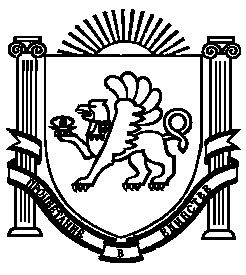 